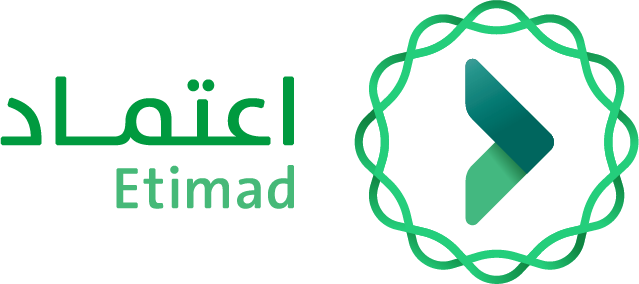 نموذج طلب استثناء – السوق الإلكترونيخاص بهيئة كفاءة الإنفاق والمشروعات الحكوميةيجب التأكد من أن المنتج متوفر في السوق الإلكتروني. بعد تعبئة النموذج يجب إرساله إلى ecare@etimad.sa ولمتابعة الطلب يرجى التواصل مع مركز الخدمة الشامل (اعتمد) على الرقم الموحد .19990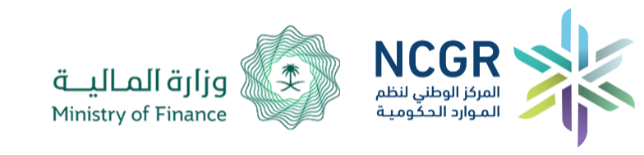 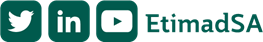 اسم الموظف رباعيالبريد الإلكتروني الرسمياسم الجهة الحكوميةرقم الجوالفئة الشراء مستلزمات مكتبية أجهزة تقنيةالمنتج المطلوبومواصفاتهالمنتج المتوفر فيالشراء الموحدالكميةالفروقات بينالمنتجاتالمعوقاتطبيعة عمل المستخدمللمنتج موافقة على الاستثناء موافقة على الاستثناء جزئياً رفض الاستثناء